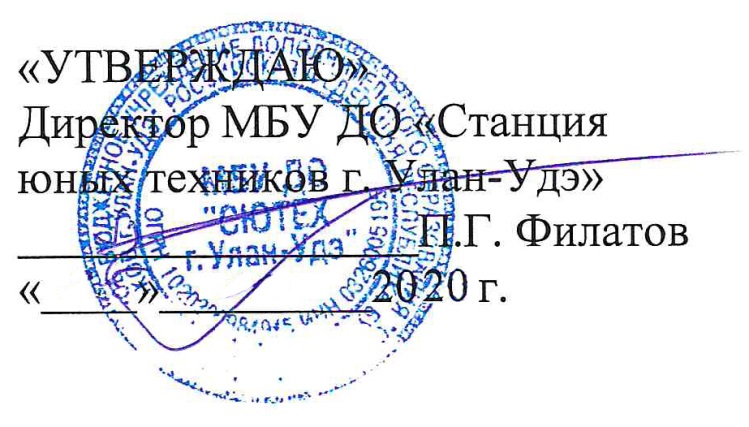 «Согласовано»Зам. директора по УВР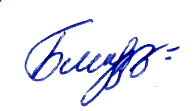 ________ Е. В. Белозерцева                                                               Положениеоб онлайн-конкурсе детских проектов «Проекториум - 2020»Общие положенияОн-лайн - конкурс направлен на формирование интереса обучающихся к науке и техническому творчеству, развитию инженерно-конструкторских способностей и технического мышления, продвижению инновационных ученических проектов.             2. Цели и задачи2.1. Основной целью конкурса является развитие научно-технического творчества обучающихся посредством практико-ориентированной проектной деятельности, способствующей формированию мотивации к инженерному и технологическому образованию.2.2. Основные задачи он-лайн конкурса проектов:- привлечение обучающихся к занятиям техническим творчеством и развитие интереса к высокотехнологичному производству;- выявление и содействие в продвижении инновационных ученических проектов, конструкторских решений, изобретений;- выявление и поддержка интереса обучающихся к занятиям техническим моделированием, конструированием и   самостоятельным проектированием моделей, устройств, демонстрации творческих достижений обучающихся и инновационных технологий, поиска новых идей в развитии научно-технического творчества учащихся.Организаторы и участники конкурса:3.1. Организатором онлайн-конкурса проектов «Проекториум – 2020» является МБУ ДО «Станция юных техников г. Улан-Удэ».3.2. В онлайн-конкурсе принимают участие обучающиеся всех творческих объединений МБУ ДО «Станция юных техников г. Улан-Удэ».3.3. Конкурс проектов «Проекториум – 2020» является итоговым мероприятием по результатам освоения общеобразовательных общеразвивающих программ дополнительного образования в 2019 – 2020 учебном году.  4. Условия проведения он-лайн конкурса:4.1. На онлайн-конкурс предоставляются индивидуальные и коллективные работы обучающихся творческих объединений, выполненные детьми в течение 2019 – 2020 учебного года.4.2. Работы участников присылать на электронный адрес организатора мероприятия: belozerceva.lena@mail.ru  до 31 мая 2020 года.4.3. На онлайн-конкурс допускаются работы, выполненные детьми самостоятельно.4.4. Учитывая дистанционный формат обучения, работы могут быть выполненными как на занятиях в объединениях, так и в домашних условиях.4.5. Членами жюри рассматриваются только качественно выполненные фотографии детских проектов с обязательным указанием названия проекта,  ФИО автора и возрастной категории.4.6. Проекты могут выполнены в виде готовых моделей, устройств, приборов, презентации. Допустимо наличие описания в формате Word, размером не более 1 печатной страницы.4.7. Конкурс проводится в трех возрастных группах: - 7 – 9 лет;- 10 – 13 лет;- 14 – 17 лет.4.8. Он-лайн-конкурс проводится в следующих номинациях:- Авиамоделирование;- Судомоделирование;- Картинг;- Начальное техническое моделирование;- Радиоконструирование;- Экспериментальные модели;- IT – мультипликация;- Легоконструирование и моделирование;- Тестопластика.4.9. Он-лайн конкурс «Проекториум» проводится с 18 по 31 мая 2020 года.Подведение итогов состоится 1 июня. Результаты конкурса будут размещены на сайте МБУ ДО «Станция юных техников г. Улан-Удэ» https://syute.buryatschool.ru/5. Подведение итогов и награждение участников5.1. Для непосредственной оценки и конкурсного отбора лучших работ (проектов) создаётся жюри Конкурса в составе:Зам по УВР -  Е.В. Белозерцева;Методист – Т.И. Шманович;ПДО – О.В. Белозерцев.5.2. Жюри оценивает работы по следующим критериям:- сложность проекта (уровень технической сложности, технологичность изготовления, завершенность, функциональность (соответствие назначению, возможность использования);- соответствие общеобразовательной программе объединения;- соблюдение масштаба и пропорций элементов макета (модели);- дизайн, композиционная завершенность, художественное оформление.5.3. Каждый критерий оценивается по 5-балльной системе.5.4. Победителем является участник, набравший наибольшее количество баллов.5.5. Призерами Конкурса являются участники, занявшие 2 и 3 места в соответствии с количеством баллов.5.6. Победители награждаются дипломами победителя, все остальные участники – сертификатами участника.Ответственный за проведение конкурса: зам. директора по УВР Е.В. Белозерцева, 8 924 651 4936 belozerceva.lena@mail.ru   